Путешествие в страну «Грамотейка»Цель:закрепление  умения детей проявлять самостоятельность в выполнении заданийЗадачи: Воспитывать интерес к образовательной деятельности; доброжелательное отношение друг к другу, инициативность.Формировать умение обобщать, классифицировать , расширять словарный запас через участие в словарно-речевых играх.Упражнять в делении слова на слоги, в подборе антонимов и синонимов.Ход образовательной деятельности:-Воспитатель: ребята, сегодня мы отправимся в путешествие в сказочную страну «Грамотейка». Так как страна необычная, то и в путешествие мы отправимся необычным образом: с помощью фантазии. А что такое фантазия? (Фантазия- это наши мечты, когда мы выдумываем то, чего нет на самом деле.)Воспитатель:Прежде чем отправимся в это путешествие, давайте вспомним правила:1.Каждый день всегда, везде,На занятиях,  в игре,Громко, четко, говоримНикуда мы не спешим.2.Если хочешь ответить, не шумиТолько руку подними.Воспитатель: Итак, отправляемся в страну «Грамотейка». (Включается музыка). Закройте, пожалуйста, глаза. Представьте себе, что летим на воздушном шаре сквозь облака. Сверху мы видим леса, поля, слышим журчание реки, чувствуем запах свежего воздуха после дождя.Воспитатель: Вот мы и прибыли. Ой, ребята, а здесь письмо! «Дорогие, любимые наши ребята, помогите нам! Злые волшебники заколдовали нашу страну: все, что есть у нас и дома, и поля, и леса и дорожки, и речки и солнышко. Помогите нам расколдовать нашу страну!»-Нужно помочь жителям этой страны. Поможем?-Тогда отгадайте загадку:«Среди поля голубого, яркий блеск огня большогоНе спеша огонь тот ходит, землю-матушку обходитСветит весело в оконце. Догадались это...солнце.»-Только почему-то оно грустное. У него нет лучиков.-Злые волшебники и его заколдовали, а лучики разбросалив разные стороны. Найдите их. (Дети встают по одному, находят лучики и приносят воспитателю)Воспитатель:Чтобы расколдовать лучики нужно выполнить задания. (Воспитатель зачитывает задания, записанные на лучиках и выполнив задания прикрепляет лучики к солнышку).1.Задание «Назови ласково».Примерные слова: кот-котик, дождь-дождик, кошка-кошечка, белка-белочка и т.д.2.Задание «Назови одним словом».-Кепка, шапка, берет. (Головные уборы).-Диван, стул, кровать. (Мебель).-Повар, швея, врач, продавец. (Профессии) и т.д.3.Задание «Что лишнее?»-Медведь, волк, корова. (Корова).-Серьги, кукла, бусы. (Кукла).-Яблоко, лук, морковь. (Яблоко) и т.д.4.Задание «Скажи наоборот».-Радостный- грустный, сухой-мокрый, открыть-закрыть,сильный-слабый, тепло-холодно и т.д.5.Физкультминутка.Вверх и вниз рывки руками, 
Будто машем мы флажками. 
Разминаем наши плечи. 
Руки движутся навстречу. (Одна рука вверх, другая вниз, рывками руки меняются.) 
Руки в боки. Улыбнись. 
Вправо-влево наклонись. (Наклоны в стороны.) 
Приседанья начинай. 
Не спеши, не отставай. (Приседания.) 
А в конце — ходьба на месте, 
Это всем давно известно. (Ходьба на месте.) 
Упражненье повтори 
Мы руками бодро машем, 
Разминаем плечи наши. 
Раз-два, раз-два, раз-два-три, 
Упражненье повтори. (Одна прямая рука вверх, другая вниз, рывком менять руки.) 
Корпус влево мы вращаем, 
Три-четыре, раз-два. 
Упражненье повторяем: 
Вправо плечи, голова. (Вращение корпусом влево и вправо.) 
Мы размяться все успели, 
И на место снова сели. (Дети садятся.) 6.Задание «Назови признаки».Воспитатель:В стране «Грамотейка» живут удивительные слова, которые могут называть разные признаки предметов.Например: если матрешка из дерева, то она ...(деревянная), дом из кирпича...(кирпичный), замок из металла....(металлический), мальчик с широкими плечами...(широкоплечий) и т.д.7.Задание «Дополни предложение».-Предложение состоит из....(слов), слова состоят из ….(звуков), все звуки делятся на ….(согласные и гласные),согласные звуки бывают....(твердые и мягкие).8.Игра с колокольчиком.-В этой сказочной стране живут жители, которые очень любят играть. Давайте и мы поиграем. Я буду звенеть в колокольчик, а вы будете бегать по ковру, как только колокольчик перестает звенеть -вы останавливаетесь-называете предмет изображенный на иллюстрации при этом хлопками разделяете слово на слоги.-Ребята, вот и засияло солнышко в этой замечательной стране. Какое оно? (Лучистое, светлое,яркое, теплое).-Закройте глаза и представьте, как согревают лучи наши щеки, нос, руки, пальчики. Лучики побежали по полям, по лесам и расколдовали все кроме дорожек к домикам жителей и они просят вас проложить дорожки к их домикам. (Дети садятся за столы и рисуют дорожки).-Молодцы, ребята, дорожки проложили, жители этой необыкновенной страны говорят вам «Огромное спасибо!»-Отправляемся домой, закрываем глаза и представьте себе,что мы летим на воздушном шаре сквозь облака. (Звучит музыка).-Вот и прибыли мы в д/с. Понравилось вам путешествие?Где мы путешествовали?-Давайте поблагодарим друг друга за сотрудничество. Я почитаю стихотворение, а вы когда услышите слово «мальчик» или «девочка», должны хлопнуть в ладоши. Итак, будьте внимательны.-Прибежали, прибежалиЕжики, ежикиНаковали, наковалиНожики, ножикиПрибежали, прибежалиЗайчики, зайчикиХлопнем дружноХлопнем вместеДевочки!Мальчики!А теперь все вместе: и мальчики, и девочки.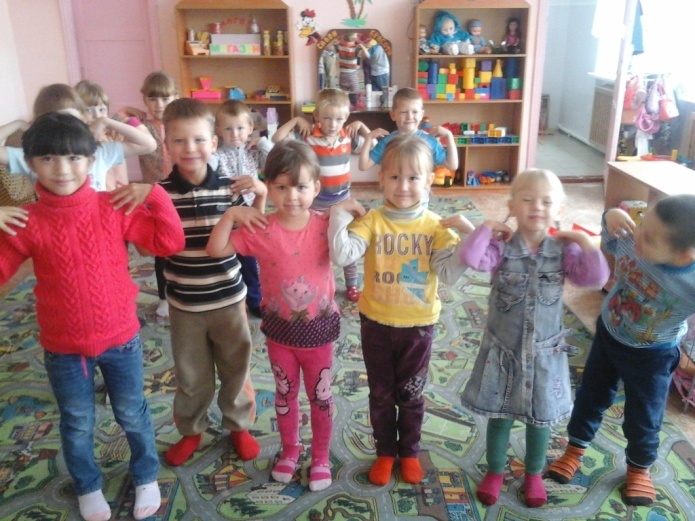 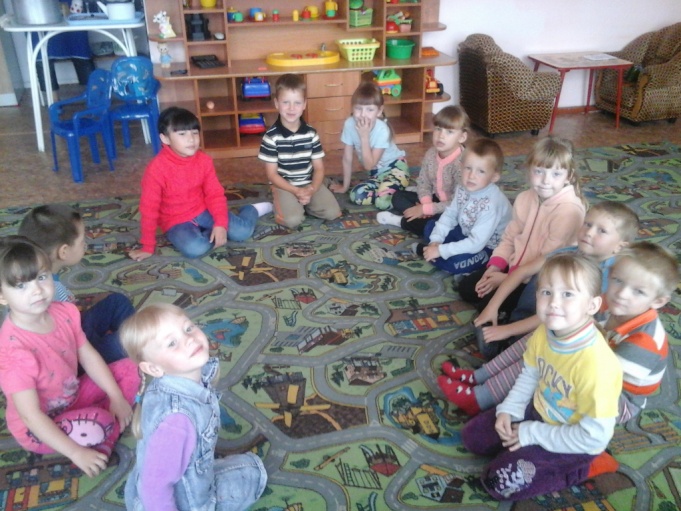 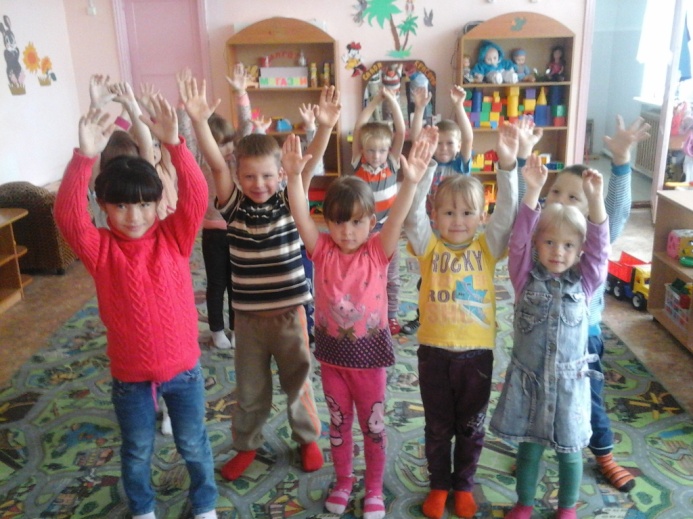 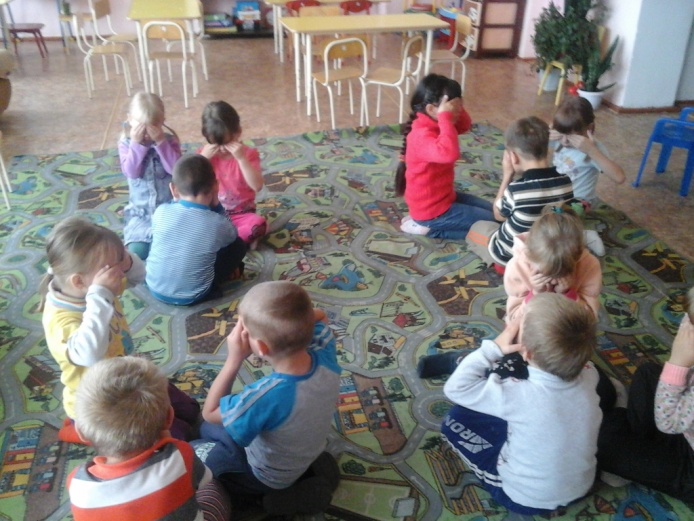 